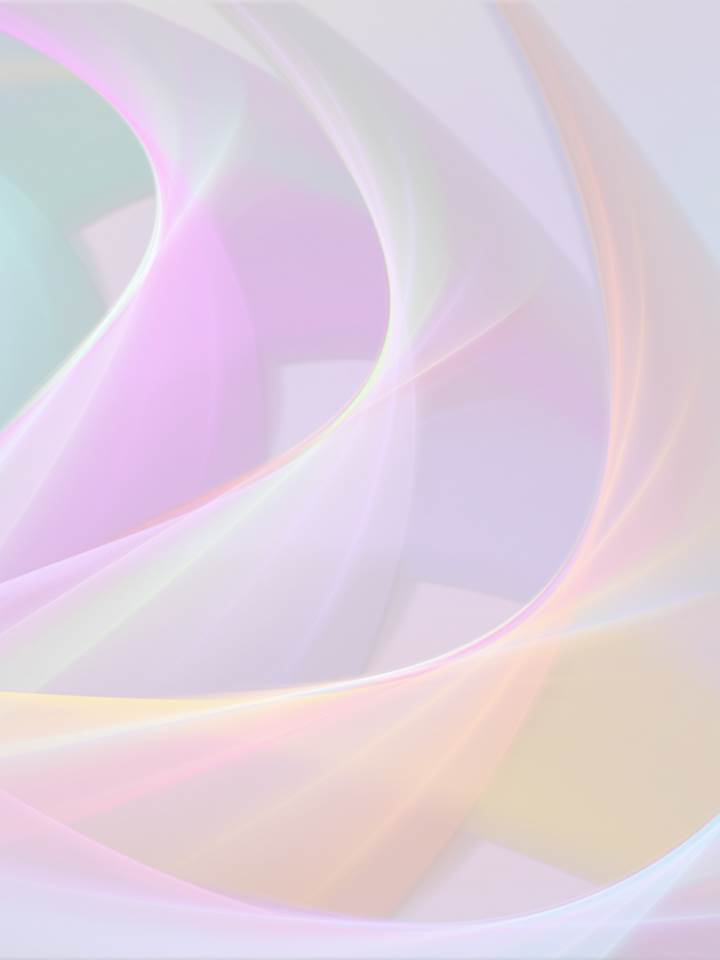 АДМИНИСТРАЦИЯ МУНИЦИПАЛЬНОГО ОБРАЗОВАНИЯ "ГОРОД АРХАНГЕЛЬСК"ДЕПАРТАМЕНТ ОБРАЗОВАНИЯ     ПРОГРАММА     городской конференции     руководящих и педагогических работников     системы образования   муниципального образования    "Город Архангельск"Перспективы развития системы образования в свете инновационных социально ориентированных тенденций  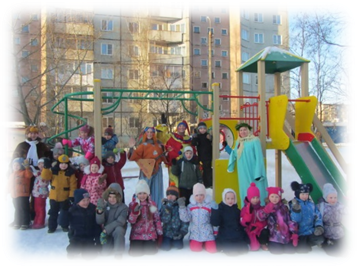 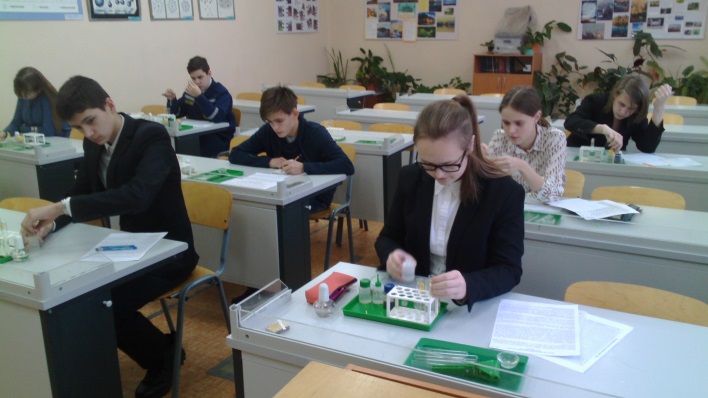 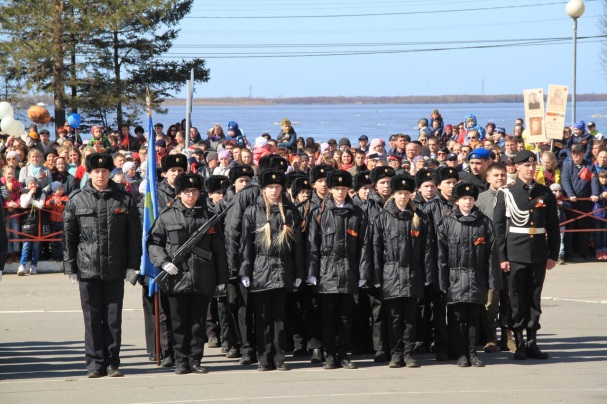 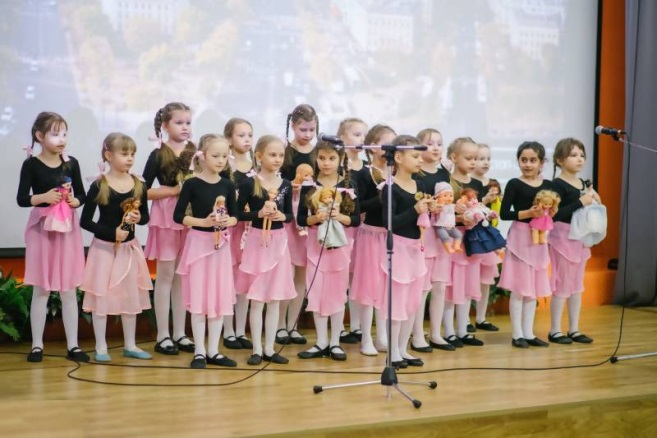 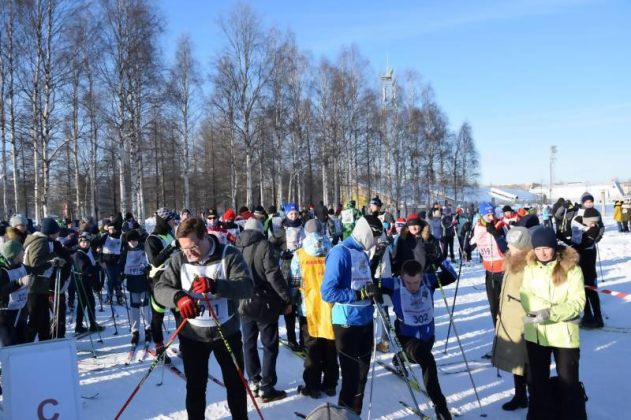 Архангельск                                                            2018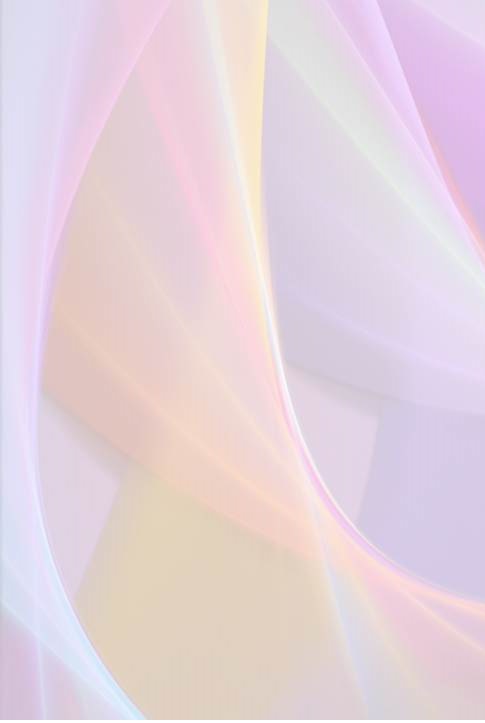                                 ПРОГРАММАгородской конференции руководящих и педагогических работников системы образованиямуниципального образования "Город Архангельск"                                                 ПЛЕНАРНОЕ ЗАСЕДАНИЕ"Перспективы развития системы образования в свете инновационных социально ориентированных тенденций "Дата проведения: 28 августа 2018 годаМесто проведения: АОНБ имени Н.А. Добролюбова (ул. Логинова, д.2)Категория участников: руководители муниципальных образовательных организаций                                                         СЕКЦИОННЫЕ ЗАСЕДАНИЯ                      (04 – 21 сентября 2018 года)совместные секции для педагогов дошкольных, общеобразовательных организаций для заместителей руководителей, педагогов дошкольных образовательных организаций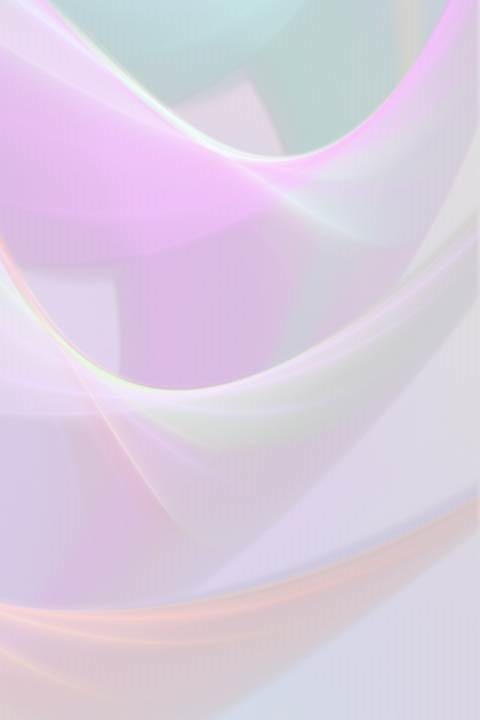 для заместителей руководителей, педагогов общеобразовательных организаций 
и организаций дополнительного образованияМБУ Центр "Леда"ДИСТАНЦИОННОЕ ГОЛОСОВАНИЕ
 (по итогам работы секционных заседаний в режиме on-line)СрокиМероприятиеОтветственные28.08.2018Пленарное заседание городской конференции руководящих и педагогических работников системы образования муниципального образования "Город Архангельск"департамент образования Администрациимуниципального образования "Город Архангельск"до 31.08.2018Проведение городских педагогических советов в образовательных организацияхруководители образовательных организаций04.09.2018- 21.09.2018Секционные заседания городской конференции руководящих и педагогических работников образовательных организаций системы образования муниципального образования "Город Архангельск"департамент образования Администрациимуниципального образования "Город Архангельск"05.10.2018Подведение итогов работы городской конференции руководящих и педагогических работников системы образования муниципального образования "Город Архангельск"департамент образования Администрациимуниципального образования "Город Архангельск"ВремяМероприятие10.00 – 10.55     Регистрация участников11.00 – 12.20  Торжественная часть 12.20 – 13.00Экскурсии по АОНБ имени Н.А. ДобролюбоваДата, время проведенияТематика секцииМесто проведенияКатегория участниковРуководительсекции10.09.201814.00Семинар-практикум "Техническое творчество: расширяя границы возможностей "От простого -
 к сложному"Военно-технический центр МАУ ДО "Центр "Архангел", ул. Воскресенская,  д. 106, к. 2, стр. 1заместители руководителей, учителя информатики, учителя технологии, воспитатели дошкольных образовательных организаций, педагоги дополнительного образования технической направленности, педагоги-организаторыФомин А.А.12.09.201814.00Панорама опыта "Создание условий для обучения детей-инвалидов, детей с ОВЗ в условиях общеобразовательной школы. Обучение детей с РАС: результаты, проблемы, перспективы"МБОУ СШ № 9,пр. Ломоносова, 
д. 80педагоги, специалисты сопровождения дошкольных образовательных организаций, общеобразовательных организацийПопова Н.П.Козяр С.В.Ершова Е.Г.14.09.201814.30Панорама педагогического опыта "Повышение финансовой грамотности учащихся посредством интерактивных форм обучения и проектной деятельности"МБУ ДО "ЦДОД "Контакт",ул. Лесотехническая, 
д. 1заместители руководителей, педагоги дошкольных образовательных организаций, общеобразовательных организаций, организаций дополнительного образованияДанилова А.Б.Дата, время проведенияТематика секцииМесто проведенияКатегория участниковРуководительсекции06.09.201810.00Педагогический слет "Обновление системы работы по нравственно-патриотическому воспитанию в дошкольной образовательной организации на основе оптимального сочетания отечественных традиций и современного инновационного опыта"ГАУ Архангельской области "Патриот",пр. Троицкий, д. 118педагоги дошкольных образовательных организацийВелютина Н.Н.Бубнова Ю.Г.Корельская И.В.11.09.201810.00Педагогический журнал "Формирование основ толерантной культурной  личности дошкольника, родителя и педагога"ГБОУ АО  СКОШ № 31,пр. Ленинградский, д. 17педагоги, учителя-логопеды, специалисты дошкольных образовательных организаций Котельникова И.В.Стульнева А.В.12.09.201810.00Аукцион педагогических идей "Детский сад – территория здоровья"САФУ имени 
М.В. ЛомоносоваВысшая школа психологии, педагогики и физической культуры,пр. Ленинградский, д. 40педагоги и специалисты дошкольных образовательных организацийЗаковырина Е.С.Ажгихина С.Ю.13.09.201813.00Педагогический журнал "Детская познавательно-исследовательская деятельность как фактор освоения окружающего мира в условиях дошкольного образования"МУК КЦ "Бакарица",ул. Нахимова, д. 15педагоги дошкольных образовательных организацийПавельева Н.С.18.09.201810.00Педагогическая мастерская "Детский сад будущего: от профессионализма педагога к качеству дошкольного образования"МБОУ СШ № 36,ул. Смольный Буян, д. 18, к. 2заместители заведующих, старшие воспитатели, педагоги дошкольных образовательных организацийМорозова В.В.Потапкина Л.В.19.09.201810.00Педагогический форум "Внедрение ВФСК "ГТО" в систему дошкольного образования"ГБПОУ АО "Архангельский индустриально-педагогический колледж", ул. Партизанская, д.2педагоги и специалисты дошкольных образовательных организацийПетрова Ю.А.Хмелева Г.Ю.20.09.201810.00Методический диалог "Реализация  волонтерского движения в дошкольных образовательных организациях. Теория и практика"МБДОУ Детский сад 
№ 186,ул. Прокопия Галушина, 
д. 28, к. 1руководящие и педагогические работники дошкольных образовательных организацийСилуянова Е.В.Ануфриева Е.А.Дата, время проведенияТематика секцииМесто проведенияКатегория участниковРуководительсекции04.09.201814.00Панорама опыта "Билет в будущее": система профориентационной работы в современной школе"МБОУ Гимназия № 25,пр. Московский, д. 43, к. 2заместители руководителей, классные руководителиМеженный В.С.05.09.201814.00Фестиваль успешных практик "Особенности организации внеурочной деятельности по иностранному языку в условиях реализации ФГОС"МБОУ Гимназия № 3,ул. Воскресенская, д. 7, к. 1учителя иностранных языковКалинина Е.Н.05.09.201814.00Кейс-семинар "Профессиональная среда: развитие у обучающихся личностного смысла в приобретении познавательного опыта и интереса к профессиональной деятельности"Арктический морской институт имени В.И. Воронина – филиал ФГБОУ ВО "ГУМРФ имени адмирала С.О. Макарова",Набережная Северной Двины, д. 111заместители руководителей,классные руководители, в том числе кадетских классов,педагоги–организаторы,преподаватели–организаторы ОБЖБазанова С.О.Полякова Е.В.Сидорова Л.А.06.09.201814.00Семинар-практикум "Внеурочная деятельность как способ реализации социальной компетенции в рамках профессионального стандарта педагога."17 шагов к успеху"МБОУ СШ № 17,ул. Воскресенская,д. 106, к. 2руководители, заместители руководителей, молодые педагогиФилатова Е.Л.Журавлева Н.Л.07.09.201814.00Конференция "Приобщение учащихся к традиционным духовно-нравственным ценностям семьи по программе "Семьеведение"конференц-зал АО ИОО,пр. Новгородский, д. 66руководящие и педагогические работникиПопова Н.П.07.09.201814.00Панорама успешных практик "Добровольчество как одно из условий воспитания гражданского самоопределения несовершеннолетних"ГАУ АО "Молодёжный центр",пр. Ломоносова, д. 269руководящие и педагогические работникиЛазарева Ю.Н.11.09.201814.00Семинар-практикум "Выявление, развитие и профессиональная поддержка одаренных детей. Функционирование образовательного фонда "Талант и успех"МБОУ Гимназия № 24, ул. Тимме, д. 22, 
корп. 3заместители руководителей,педагоги дошкольных образовательных организаций, общеобразовательных организаций, организаций дополнительного образованияГораль И.В.12.09.201814.00Панорама успешных практик "Многообразие форм внеклассной деятельности, в том числе туристко-краеведческой, как путь к эффективной воспитательной работе в современной образовательной организации"МБОУ Гимназия № 3,ул. Воскресенская, д. 7, к. 1заместители руководителей, педагоги-организаторы, классные руководители, учителя физической культуры, ОБЖ, педагоги дополнительного образования, реализующие туристско-краеведческую направленностьКалинина Е.Н.Добрынина Е.В.13.09.201814.00Педагогическая студия "Краеведение как условие формирования гражданской идентичности и духовно-нравственного воспитания школьников"АОНБ имени Н.А. Добролюбова,ул. Логинова, д. 2заместители руководителей, классные руководители, учителя литературы, педагогиЛарина Т.А.Ушаков С.Н.14.09.201814.00Семинар-практикум "Профилактика безнадзорности и правонарушений несовершеннолетних"ГАУК АО "Архангельский театр кукол",пр. Троицкий, д. 5заместители руководителей,педагоги-психологи, социальные педагоги Чижова Н.В.17.09.201814.00Мастер-классы "Методическая работа в школе как способ повышения профессионализма педагогов. Управленческий аспект"МБОУ СШ № 11,пр. Советских Космонавтов, д. 153заместители руководителей, руководители методических объединенийВохминова В.А.18.09.201814.00Фестиваль социальных практик "Успешные практики социального партнёрства в формировании мотивации к чтению педагогов, учащихся и родителей"АОНБ имени Н.А. Добролюбова,ул. Логинова, д. 2руководящие и педагогические работники, работники библиотек, педагоги образовательных организацийУткин В.А.Сидорук Е.А.19.09.201814.00Панорама успешных практик "Педагог – педагогу: формирование метапредметных умений на уроках математики и физики"МБОУ СШ № 14,пр. Троицкий, д. 130учителя физики, математикиТруфанова О.Н.Свидерская О.Д.19.09.201814.00Панорама успешных практик "Системно-деятельностный подход в преподавании русского и иностранных языков как условие повышения качества образования"МБОУ Гимназия № 21,ул. Урицкого, д. 9заместители руководителей, учителя начальных классов, русского языка и литературы, учителя иностранных языковБоровикова Т.Н.20.09.201814.00Семинар-практикум "Вместе с "Русской Арктикой"МБОУ СШ № 45,ул. Садовая, д. 61заместители руководителей, учителя географии, биологии, начальных классов, имеющие опыт работы с учащимися по изучению АрктикиЕлькина Л.В.20.09.201814.00Парад мастер-классов "Информационная безопасность детей и подростков: диалог семьи, школы, государства. Интернет-дружины"МБОУ СШ № 4,ул. Суфтина, д. 20учителя информатики, классные руководители, библиотекариБелогородская А.Г.21.09.201814.00Педагогический форум "Профессиональная траектория: новые ориентиры, новое качество в системе военно-патриотического воспитания подрастающего поколения"ГБОУ АОКШИ"Архангельский морской кадетский корпус имени Адмирала Флота Советского Союза 
Н.Г. Кузнецова"ул. Карла Либкнехта, д. 15заместители руководителей, руководители военно-патриотических объединений, классные руководители кадетских классов, учителя по физической культуре, педагоги дополнительного образования, преподаватели-организаторы ОБЖ, воспитатели, старшие воспитатели кадетских школФомин А.А.13.09.201814.00Семинар "Создание условий для обеспечения качественного личностно-ориентированного образования всех субъектов образовательной деятельности"2 подсекцииМБУ Центр "Леда",ул. Воскресенская, д. 1учителя-логопеды, учителя-дефектологи, педагоги, осуществляющие образовательную детальность по АООП, АОПОрлова И.В.19.09.201814.00Семинар "Создание условий для обеспечения качественного личностно-ориентированного образования всех субъектов образовательной деятельности"2 подсекцииМБУ Центр "Леда",ул. Воскресенская, д. 1педагоги-психологи, социальные педагогиОрлова И.В.Сроки проведенияАдрес Интернет-ресурсаОтветственный04.09.2018- 21.09.2018http://www.leda29.ru/Орлова И.В.АДМИНИСТРАЦИЯ МУНИЦИПАЛЬНОГО ОБРАЗОВАНИЯ"ГОРОД АРХАНГЕЛЬСК"ДЕПАРТАМЕНТ ОБРАЗОВАНИЯ163000, г. Архангельск, пл. В.И. Ленина, д.5Тел.: 28-62-80, факс: 607-331e-mail: dokis@arhcity.ru, http: //edu.arhcity.ruАДМИНИСТРАЦИЯ МУНИЦИПАЛЬНОГО ОБРАЗОВАНИЯ"ГОРОД АРХАНГЕЛЬСК"ДЕПАРТАМЕНТ ОБРАЗОВАНИЯ163000, г. Архангельск, пл. В.И. Ленина, д.5Тел.: 28-62-80, факс: 607-331e-mail: dokis@arhcity.ru, http: //edu.arhcity.ruАДМИНИСТРАЦИЯ МУНИЦИПАЛЬНОГО ОБРАЗОВАНИЯ"ГОРОД АРХАНГЕЛЬСК"ДЕПАРТАМЕНТ ОБРАЗОВАНИЯ163000, г. Архангельск, пл. В.И. Ленина, д.5Тел.: 28-62-80, факс: 607-331e-mail: dokis@arhcity.ru, http: //edu.arhcity.ru